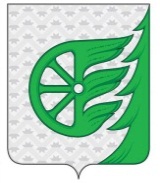 СОВЕТ ДЕПУТАТОВ ГОРОДСКОГО ОКРУГА ГОРОД ШАХУНЬЯНИЖЕГОРОДСКОЙ ОБЛАСТИР Е Ш Е Н И Е От 26 февраля 2021 года                                                                                                  № 53-3Отчёт об итогах деятельности Управления экономики, прогнозирования, инвестиционнойполитики и муниципального имущества городского округа город Шахунья Нижегородской области за 2020 год     В соответствии с Уставом городского округа город Шахунья Нижегородской области, решением Совета депутатов городского округа город Шахунья Нижегородской области  от 22.02.2019  года №  25-12 «О переименовании Комитета муниципального имущества и земельных ресурсов городского округа город Шахунья Нижегородской области в Управление экономики, прогнозирования, инвестиционной политики и муниципального имущества городского округа город Шахунья Нижегородской области и утверждения Положения о нем»          Совет  депутатов решил:       1.Принять к сведению отчёт об итогах деятельности Управления экономики, прогнозирования, инвестиционной политики и муниципального имущества городского округа город Шахунья Нижегородской области за 2020 год.2. Опубликовать настоящее решение посредством размещения на официальном сайте администрации городского округа город Шахунья Нижегородской области.Глава местного самоуправлениягородского округа город Шахунья                                                                         Р.В. КошелевОтчетоб итогах деятельности Управления экономики, прогнозирования, инвестиционной политики и муниципального имущества городского округа город Шахунья Нижегородской области за  2020 годУправление экономики, прогнозирования, инвестиционной политики и муниципального имущества городского округа город Шахунья Нижегородской области  (далее – Управление) осуществляет свою деятельность на основании Положения об управлении, утвержденного решением Совета депутатов городского округа город Шахунья Нижегородской области от 22.02.2019 № 25-12 «О переименовании Комитета муниципального имущества и земельных ресурсов городского округа город Шахунья Нижегородской области в Управление экономики, прогнозирования, инвестиционной политики и муниципального имущества городского округа город Шахунья Нижегородской области и утверждении Положения о нем».Основная цель работы Управления – это обеспечение от имени городского округа город Шахунья реализации прав владения, пользования и распоряжения имуществом и земельными участками, находящимся в муниципальной собственности городского округа город Шахунья Нижегородской области, а так же реализация полномочий по осуществлению единой политики социально – экономического развития городского округа.В течение года Управлением проводился мониторинг социально-экономического развития городского округа: анализ объемов отгруженной продукции (товаров, работ и услуг), объемов инвестиций предприятий и организаций городского округа город Шахунья в разрезе по видам деятельности, а так же проводился мониторинг качества жизни населения и мониторинг других показателей.По оценке  Министерства экономической развития и инвестиций Нижегородской области  уровень  социально -  экономического  развития  городского округа город Шахунья за 9 месяцев 2020 года  по сумме интегральных показателей оценен как средний, округ занял 29 место (по итогам 2019 года – 31 место). По показателям, характеризующим наращивание налогового потенциала, городской округ среди 52 муниципальных образований округ по итогам 9 месяцев 2020 года занимает 22 место (по итогам 2019 года – 30 место), по показателям, характеризующим уровень жизни, округ находиться на 49 месте (по итогам 2019 года – 48 место).Численность официально зарегистрированных безработных по состоянию на 31 декабря 2020 года - 151 человека (на 31.12.2019 года – 92 человека),  уровень регистрируемой безработицы по итогам года составил 0,8% (2019 год - 0,48%).Общая экономическая ситуация в городском округе за 2020 год характеризуется следующими основными показателями:Предприятиями и организациями городского округа город  Шахунья отгружено товаров собственного производства, выполнено работ и услуг собственными силами на сумму 6 624 млн. руб., что выше уровня 2019 года на 3,5 % .За 2020 год предприятиями и организациями городского округа город Шахунья вида деятельности «Обрабатывающее производство»  было отгружено товаров собственного производства  на сумму    4 783,2 млн. руб., темп роста к уровню 2013 года составил 104,5 %.В общем объеме отгрузки по виду деятельности «Обрабатывающее производство» основную долю занимает производство пищевых продуктов – 72,0 %, обработка древесины и производство изделий из дерева – 24,0%, прочие производства - 4,0%.       За 9 месяцев 2020 года в 1,5 раза по сравнению с аналогичным периодом 2019 года увеличился общий объем инвестиций в основной капитал и составил 451,0 млн. рублей (9 месяцев 2019 года – 293 млн. рублей). Объем инвестиций по субъектам малого предпринимательства – 54,6 млн. рублей (9 месяцев 2019 года – 125,3 млн. рублей). Основной причиной снижения объемов инвестиций в малом бизнесе являются ограничения, введенные в связи с распространением коронавирусной инфекции.В целях оказания содействия по сохранению деятельности субъектов малого и среднего бизнеса Правительством Нижегородской области в 2020 году были введены меры поддержки для организаций и самозанятых граждан, пострадавших от распространения новой  коронавирусной инфекции.По Указу Губернатора, приостановившим деятельность хозяйствующим субъектам малого и среднего бизнеса, выделены субсидии на выплату заработной платы из расчета 13 942,53 рубля в месяц и суммы страховых взносов на обязательное пенсионное страхование, социальное страхование, обязательное медицинское страхование на каждого работника в зависимости от режима налогообложения организации, а так же 100 % возмещение затрат на оплату коммунальных услуг. Самозанятым гражданам, деятельность которых была приостановлена в соответствии с Указом Губернатора области выделена субсидия из расчета 13 942,53 рубля в месяц.В 2020 году за предоставлением субсидии на возмещение части затрат на оплату труда работникам и оплату коммунальных услуг в администрацию городского округа обратились 2 организации (вид деятельности – общественное питание), относящиеся к субъектам малого и среднего бизнеса, а так же 4 самозанятых граждан (сфера услуг). Общий объем перечисленных субсидий составляет 1,8 млн. рублей.Среднемесячная заработная плата работников предприятий и организаций городского округа город Шахунья за 9 месяцев 2020 год составила  21 205 рублей,  что больше уровня аналогичного периода 2020 года на 5,0 %. Среднемесячная заработная плата работников по крупным и средним предприятиям и организациям городского округа по итогам 9 месяцев 2020 года увеличилась по сравнению с аналогичным периодом 2019 года на 7,1 % и составила 28 192 рубля.В  целях легализации заработной платы и увеличения налоговых поступлений в администрации городского округа город Шахунья регулярно проводятся заседания единой межведомственной комиссии по вопросам уровня заработной платы и налоговым платежам. Всего за 2019 год проведено 3 заседаний межведомственной комиссии, на которых рассмотрено 57 предприятий и индивидуальных предпринимателя по вопросу низкого уровня заработной платы и 27 предприятий по вопросу задолженности по налоговым платежам. В результате проведенной работы предприятиями, имеющими задолженность по налоговым платежам, в течение 2020 года перечислено в бюджет 3,6  млн. рублей.В 2020 году нами, как уполномоченным органом, было проведено 150 конкурентные процедуры (2019 год – 162 процедур). Объявлено конкурентных процедур на сумму 240,2 млн. рублей (2019 год – 240,3 млн. рублей). По итогам проведенных процедур заключено муниципальных контрактов на сумму 220,8 млн. рублей (2019 год – 210,0 млн. рублей). Экономия бюджетных средств по итогам процедур составила 9,2  млн. рублей (по итогам 2019 года экономия составила – 9,0  млн. рублей). По состоянию на 01.01.2021 года в реестре муниципальной собственности городского округа город Шахунья находится более 19 тыс. объектов движимого и недвижимого имущества балансовой стоимостью 2,8 млрд. рублей, более 91 тыс. га земель кадастровой стоимостью 2,2 млрд. рублей.В 2020 году проводились работы по постановке на кадастровый учет муниципального имущества, результатом которых явилась регистрация права на 31 объект (2019 год – 49 объектов).Кроме того, в течение 2020 года поставлено на государственный кадастровый учёт, в том числе путём раздела, объединения и уточнения границ существующих земельных участков 112 земельных участка  (в том числе 71 - под многоквартирными домами,  8 – земли сельскохозяйственного назначения  и 33 прочих), общей площадью 40,14 гектара (2019 год - 122 земельных участка общей площадью 23,25 га).В 2020 году Управлением заключено 184 дополнительных соглашений к договорам оперативного управления и хозяйственного ведения за муниципальными предприятиями и учреждениями городского округа город Шахунья. Всего закреплено 1390 объектов учета (2019 год – 1223 объекта учета).В течение отчетного года проводилась работа по перераспределению имущества в связи с разграничением полномочий между федеральными органами государственной власти, органами государственной власти субъектов РФ и органами местного самоуправления.Из собственности Нижегородской области в муниципальную собственность городского округа город Шахунья в отчётном периоде было получено 164 объектов учета (2019 год – 68 объектов учета) (в том числе автобус для перевозки детей ГАЗ A66R33, который передан в МБОУ Хмелевицкая СОШ).В собственность Нижегородской области из муниципальной собственности городского округа город Шахунья Нижегородской области передано муниципальное автономное учреждение городского округа город Шахунья Нижегородской области «Многофункциональный центр предоставления государственных и муниципальных услуг».Из муниципальной собственности городского округа город Шахунья в федеральную собственности передано 1 нежилое помещение, общей площадью 20,0 кв.м, расположенное по адресу: г. Шахунья, д. Туманино, ул. Молодежная, д.21.По состоянию на 01.01.2021 года в реестре муниципальной собственности городского округа город Шахунья числится 6 муниципальных унитарных предприятий (в том числе 1 предприятие находится в стадии банкротства). Все 5 действующих предприятий по итогам финансово-хозяйственной деятельности 2020 года получили убытки.В 2020 году в бюджет городского округа от прибыли муниципальных предприятий, полученной за  прошлые периоды  поступили денежные средства в размере 43,1 тыс. рублей.По состоянию на 01.01.2021 года Управлением заключены и действуют 338 договоров аренды земельных участков (на 01.01.2020 – 327 договоров).  В 2020 Управлением, по обращениям граждан и юридических лиц, было выдано и заключено договоров, соглашений по перераспределению, решений по вопросу предоставления земельных участков на 84 земельных участка.В 2020 году, в рамках реализации закона Нижегородской области от 01.12.2011 № 168-З «О бесплатном предоставлении многодетным семьям в собственность земельных участков для индивидуального жилищного строительства в Нижегородской области», и  закона Нижегородской области от 29.06.2015 № 88-З «О предоставлении земельных участков отдельным категориям граждан в собственность бесплатно на территории Нижегородской области» Управлением экономики и муниципального имущества было предоставлено в собственность без взимания платы многодетным семьям 2 земельных участков (для строительства индивидуального жилого дома). Постановлением Правительства Нижегородской области от 02.07.2020 № 535 «О реализации Закона Нижегородской области от 2 апреля 2020 г. N 26-З «О мерах социальной поддержки многодетных семей взамен предоставления им земельного участка на территории Нижегородской области и о внесении изменений в отдельные законы Нижегородской области» утверждено Положение, устанавливающее порядок выдачи сертификата, порядок учета многодетных семей, имеющих право на получение сертификата, порядок реализации мер социальной поддержки. В соответствии с Законом № 26-З функции учета многодетных семей, имеющих право на получение сертификата, выдачи сертификатов и ведения реестра выданных сертификатов возложены на Министерство имущественных и земельных отношений Нижегородской области. Направление средств при реализации сертификата осуществляет ГКУ НО «Управление социальной защиты населения». Согласно ст.2 Закона № 26-З установлено, что правом на получение сертификата могут воспользоваться те многодетные семьи, которые либо уже состоят на учете в целях получения земельного участка для индивидуального жилищного строительства, либо имеют право на постановку на учет в целях получения земельного участка, признаны нуждающимся в улучшении жилищных условий и ранее не реализовали свое право на получение земельного участка.Номинал жилищного сертификата составляет 470 тыс. рублей.По состоянию на 01.01.2020 года в очереди, желающих приобрести земельные участки для индивидуального жилищного строительства на территории городского округа город Шахунья Нижегородской области, находилось 4 многодетные семьи. Правом на получение сертификата на улучшение жилищных условий взамен предоставления им земельного участка на территории Нижегородской области воспользовались 3 многодетные семьи.В Министерство имущественных и земельных отношений Нижегородской области направлено 12 заявлений с комплектом документов от многодетных семей на получение жилищного сертификата (11 многодетных семей поставлены на учет многодетных семей, имеющих право на получение сертификата на улучшение жилищных условий, 1 многодетной семье отказано в постановке на учет).В Перечень земельных участков, предназначенных для предоставления в собственность бесплатно для индивидуального жилищного строительства, в течение 2020 года включено 4 земельных участка для ИЖС. По состоянию на 01.01.2021 года в очереди, желающих приобрести земельные участки для индивидуального жилищного строительства, находится 1 многодетная семья и 1 молодая семья (на 01.01.2020 года в очереди, желающих приобрести земельные участки для индивидуального жилищного строительства, находилось 4 многодетных семей, 1 молодая семья).В соответствии с распоряжением Правительства Нижегородской области от 14.04.2017 № 465-р «Об утверждении плана-графика по проведению землеустроительных работ в отношении утверждённых в установленном порядке границ населенных пунктов», в 2020 году Управлением  была продолжена работа по установлению границ населенных пунктов городского округа город Шахунья. Всего за период 2017 – 2020 годы установлены границы 130 населенных пунктов.  В 2020 году проведены работы по установлению границ 23 населенных пунктов. Планируются работы по установлению границ 2 населенных пунктов.Одной из основных задач Управления экономики и муниципального имущества является исполнение установленного бюджетного задания по доходам от управления и распоряжения муниципальной собственностью. В соответствии с решением Совета депутатов городского округа город Шахунья от 14.12.2019 года № 34-2 «О бюджете городского округа город Шахунья на 2020 год», с последующими изменениями и дополнениями, годовой план по доходам, администратором которых является Управление установлен в размере 16,6 млн. рублей. По итогам 2020 года управлением экономики и муниципального имущества фактически получено неналоговых доходов 17,3 млн. рублей (исполнение бюджетного задания – 104,5%). Наиболее существенный объем доходов в отчетном периоде получен от  аренды имущества (3,9 млн. рублей), аренды земельных участков (5,2 млн. рублей), платы за социальный найм (3,4 млн. рублей).В целях увеличения доходов Управлением проводится претензионная и исковая работа по взиманию задолженности за аренду земельных участков и  муниципального имущества, а так же задолженности за найм муниципальных жилых помещений. В течение 2020 года подано 14 исковых заявлений в суды о взыскании задолженности по договорам аренды муниципального имущества на общую  сумму 3,4 млн. рублей  (2019 год – 3,1 млн. рублей). В течение 2020 года подано 18 исковых заявлений и судебных приказов о взыскании задолженности по договорам аренды земельных участков на общую сумму 3,7 млн. рублей. По состоянию на 01.01.2021 удовлетворено исковых заявлений и судебных приказов на сумму 317 тыс. рублей. В производстве судов находятся 10 исковых заявлений на сумму 3,4 млн. рублей.Подано 82 исковых заявления о взыскании задолженности за наем муниципальных жилых помещений на сумму 936 тыс. рублей, все поданные заявления удовлетворены в полном объеме. Судебные приказы переданы на исполнение в Службу судебных приставов.В реестре муниципальной собственности по состоянию на 01.01.2021 года учитывается 2685  жилых помещений (на 01.01.2020 – 3049). В 2019 году управлением экономики и муниципального имущества принято в казну городского округа 54 жилых помещений (в 2019 году - 47 жилых помещений), так же в течение 2020 года управлением с нанимателями муниципальных жилых помещений были заключены 32 договора о приватизации муниципальных жилых помещений (в 2019 году заключены 34 договора).Управлением экономики и муниципального имущества проводиться постоянная планомерная работа по обследованию и ремонту муниципальных жилых помещений.В 2020 году проведен осмотр 53 муниципальных жилых помещений на предмет проведения капитального или текущего ремонта.В 2020 году Управлением разработан и утвержден Порядок проведения капитального ремонта объектов муниципального жилищного фонда на территории городского округа город Шахунья Нижегородской области (постановление от 02.07.2020 № 532). Данный Порядок определяет очередность проведения капитального ремонта муниципального жилого фонда на территории городского округа город Шахунья, а так же основные критерии для включения в адресный перечень муниципальных жилых помещений, подлежащих капитальному ремонту. Одним из критериев является отсутствие задолженности за найм муниципальных жилых помещений.Адресный перечень муниципальных жилых помещений, подлежащих капитальному ремонту на территории городского округа город Шахунья Нижегородской области размещен на официальном сайте администрации городского округа город Шахунья Нижегородской области в сети Интернет, в который, на сегодняшний момент, включено 90 жилых помещений.В течении 2020 года управлением экономики и муниципального имущества проведен ремонт 18 муниципальных жилых помещений (в 2019 - 18 муниципальных жилых помещений). Из них 7 - в г.Шахунья, 6 – в р.п.Сява, 3 – в р.п.Вахтан, 2 – в сельских населенных пунктах. Общая стоимость работ, в соответствии с заключенными контрактами, составила 1,5 млн. рублей (в 2019 году на ремонт было израсходовано – 1,3 млн. рублей).В рамках обследования муниципального жилищного фонда и совместной работы с территориальными отделами и секторами Управления по работе с территориями и благоустройству, управляющими компаниями, выявлено 16 пустующих муниципальных жилых помещений (в 2019 году - 15), составлены акты осмотра. Информация по помещениям передана в сектор жилищной политики администрации городского округа город Шахунья Нижегородской области для дальнейшего перераспределения.В 2020 году продолжена работа по оформлению в муниципальную собственность выморочного имущества (частного имущества, на которое не выявлены наследники). В течение года в муниципальную собственность по данной категории оформлено 2 жилых помещения (в 2020 году – 2 жилых помещение).В отношении физических лиц на 2020 год было запланировано и утверждено 37 проверок по муниципальному земельному контролю на территории городского округа город Шахунья Нижегородской области. В связи с введением режима повышенной готовности с марта 2020 года проведение муниципального земельного контроля было приостановлено. В связи с этим в 2020 году проведены всего 8 плановых выездных проверок (в 2019 – 40).По итогам проверок выдано 2 предписания об устранении выявленных нарушений земельного законодательства на территории городского округа. Составлено и направлено в судебные участки Шахунского судебного района Нижегородской области 4 протокола по ст. 19.4.1 КоАП РФ (воспрепятствование законной деятельности должностного лица органа государственного контроля (надзора), должностного лица организации, уполномоченной в соответствии с федеральными законами на осуществление государственного надзора, должностного лица органа муниципального контроля). В результате проведения муниципального земельного контроля в 2020 году:Гражданами проведен демонтаж 1 некапитального гаража.Предоставлены в аренду 4 земельных участков (под гаражами).Так же в 2020 году проведены 2 плановые проверки юридических лиц и индивидуальных предпринимателей на территории городского округа город Шахунья Нижегородской области (в 2019 – 2). Нарушений земельного законодательства не выявлено. Внеплановых проверок в отношении граждан и юридических лиц в 2020 году не проводилось.В рамках осуществления контроля при формировании земельных участков для предоставления заявителям и предупреждения нарушений земельного законодательства инспектором было обследовано 125 земельных участков на территории городского округа город Шахунья Нижегородской области с составлением актов осмотра и фото таблиц (в 2019 году -127, в 2018 году- 94). Перечень первоочередных задач, стоящих перед управлением экономики и муниципального имущества на 2021 год:В целях повышения поступления налоговых платежей активизировать работу межведомственной комиссии по вопросам уровня заработной платы и налоговым платежам.В целях эффективного использования бюджетных средств будем активизировать работу муниципальных заказчиков по проведению конкурентных процедур при заключении муниципальных контрактов.В целях повышения поступлений неналоговых платежей усиление претензионной и исковой работы по взиманию задолженности по арендным платежам и платежам по найму муниципального жилого фондаПродолжение работ по выявлению бесхозяйного и выморочного имущества и его оформление в муниципальную собственность.Проведение муниципального земельного контроля за использованием гражданами и юридическими лицами земельных участков. В 2021 году, в соответствии с утвержденным планом, будет проверено 5 юридических лиц и 37 физических лиц.